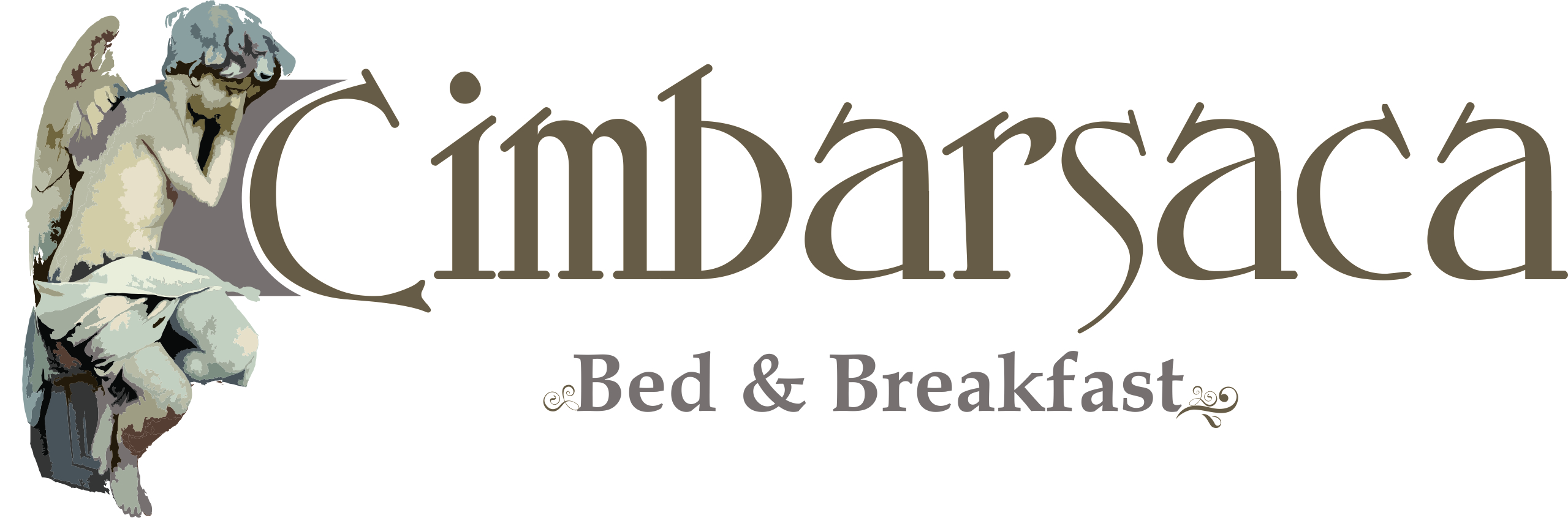 Liebe Gäste,Wir wünschen Ihnen herzlich willkommen in Cimbarsaca.Cimbarsaca, das ist der karolingische Name für den Ort Semmerzake, in dem wir ein charmantes Bed & Breakfast betreiben. Dieses Gästezimmerhaus ist im 19. Jahrhundert (1876) erbaut worden und war das Zuhause von mehreren Bürgermeistern des Dorfes Semmerzake. Ich bin stolz eine Tochter des letzten Bürgermeisters zu sein und in dieser Tradition werden wir uns bemühen ihnen einen angenehmen Aufenthalt zu ermöglichen.Dieser Cimbarsaca-Führer gibt Ihnen Auskunft über das Haus und seine Umgebung. Wenn Sie weitere Fragen haben, bitte wenden Sie sich an die Gastgeberin.Ich wünsche Ihnen einen entspannenden und schönen Aufenthalt hier und hoffe Sie auch in der Zukunft im Cimbarsaca begrüßen zu dürfen. Ihre Gastgeberin,Luce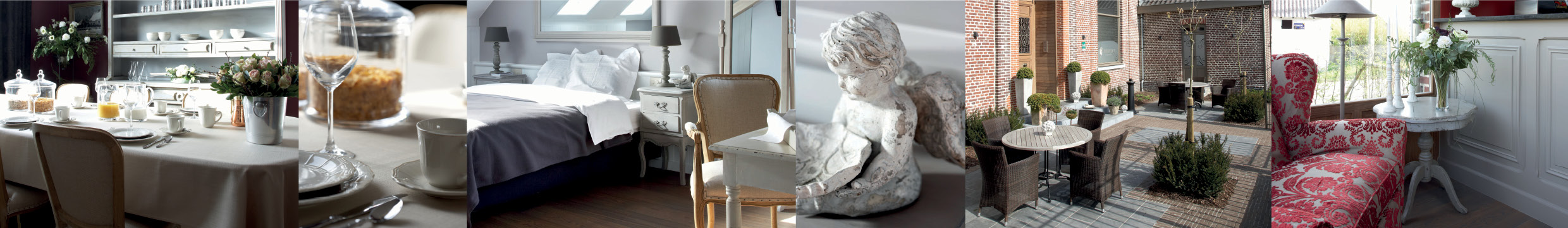 Das ABCimbarsacaAbreiseBitte verlassen Sie das Zimmer am Abreisetag vor oder um elf Uhr am Vormittag. AircoUm die Zimmertemperatur zu regeln finden Sie das Airco-Schaltpult neben der Tür.Alarm  Drücken Sie die Taste “wekker” (Wecker) des Telefons. Schalten Sie den ‘Wecker’ ein, stellen Sie die Zeit ein und speichern sie diese. AnreiseSie sind herzlich willkommen zwischen 15 und 18 Uhr oder nach Vereinbarung zu einer späteren Zeit.  AnrufRuf der Gastgeberin Luce: 11Von Zimmer zu Zimmer: 2 + ZimmernummerInternationaler Alarmruf 112Internationale oder lokale Anrufe: Bitte kontaktieren Sie die Gastgeberin.  ArztBrauchen Sie einen Arzt, kontaktieren Sie die Gastgeberin (11).BabybettWir haben keine Babybettchen zur Verfügung.BabypflegeBitte wechseln Sie die Babywindeln in der Toilette für Behinderte im Erdgeschoss. BarUnsere ansprechende Bar hat zwei “love seats” mit einer Aussicht auf den Garten und bietet eine schöne Auswahl an Getränke für Sie. Die Bar ist für Sie geöffnet von 15 bis 18 Uhr ausgenommen an Sonntagen und Festtagen. BeurteilungSind Sie zufrieden über Ihren Aufenthalt? Bitte bewerten Sie unser Haus auf der Webseite damit andere Gäste ihre die Erfahrung teilen können.Bitte nicht störenDie Karte “Bitte, nicht stören” finden Sie im Ordner. Hängen Sie sie an die Außenseite der Zimmertür wenn sie nicht gestört werden wollen.CimbarsacaCimbarsaca ist der karolingische Name des Ortes Semmerzake der erstmals 814 erwähnt wurde.ElektrizitätStecken Sie das Schlüsselabzeichen in das Schloss.Es wird gesagt …… dass die Zeit hier zum Stillstand gekommen ist, das ist vielleicht übertrieben aber es fühlt sich so an als ob die Uhr doch etwas langsamer tickt im Cimbarsaca.EventCimbarsaca hat ein Eventzimmer für 40 Leute (Sitzplätze) oder für 70 Leute (Stehplätze) geeignet für Geschäftsversammlungen, Familienfeste und Empfänge.Exklusive LageCimbarsaca ist der perfekte Ausgangspunkt um die ‘flämische Ardennen’ kennenzulernen entweder als Wanderer oder als Radler. Die historischen Städte Gent, Kortrijk, Brügge und sogar Brüssel sind leicht zu erreichen.  Flanders Expo Gent ist etwa 20 Minuten entfernt und das Messegelände von Kortrijk, die Xpo-Hallen, sind nur etwa 30 Minuten entfernt.FahrradbekleidungKleidung kann im Fahrradraum getrocknet werden . FahrradfreundlichB&B Cimbarsaca ist fahrradfreundlich und achtet speziell auf die Wünsche der Radfahrer. FahrradraumSie können kostenfrei den überdachten und sicher abgeschlossenen Fahrradraum benutzen. Den Schlüssel bekommen Sie beim Check-in.FahrradreparatursatzSteht zur Verfügung. FeedbackWenn Sie Fragen, Beschwerden oder Vorschläge haben, bitte wenden Sie sie an die Gastgeberin. Positive Kommentare sind selbstverständlich auch willkommen.FernsehenDie Fernbedienung befindet sich in der Schublade des Tisches.FeuerBitte kontaktieren Sie die Gastgeberin so schnell wie möglich bei Feueralarm (11). Gehen Sie zum Haupteingang. Wir haben einen Feuerwehrmann im Haus. Frühstück Frühstück wird serviert von 7 bis 10 im Frühstücksraum, an Sonntagen und Festtagen von 9 bis 11. Garten und TerrasseSie finden den Garten und die Terrasse wenn Sie über den Parkplatz gehen und dem Pfad folgen. Gefundene GegenständeGefundene Gegenstände werden für ein Jahr aufbewahrt und gegen Erstattung der Portokosten versendet. GeschenkgutscheinUnsere Geschenkgutscheine bieten eine Chance um Familie, Freunden und Geschäftspartnern ein spezielles Geschenk zu überreichen.GlutenfreiGlutenfrei, lactosefrei oder andere Allergien? Bitte informieren Sie uns bei der Reservierung.HaustiereHaustiere sind nicht erwünscht.  Internationale Alarmnummer112InternetSie finden ein Kabel in der Tischschublade eines jeden Zimmers. Bitte legen Sie es beim Verlassen zurück in die Schublade. Kostenfrei WiFi ist im ganzen Gebäude verfügbar. Log-in Code: cimbarsaca39JacuzziWir bauen in der nahen Zukunft ein Wellness/Kurzentrum.Kaffee-Tee-SalonIm Kaffee-Tee-Salon können Sie ein Nespresso Gerät, einen Wasserkocher und ein Mikrowellengerät benutzen.KonferenzraumCimbarsaca hat einen Konferenzraum für 25 Leute (U-Form) oder für 40 Leute (Theaterform). Das Haus und der Raum sind ideal weil sie eine Oase des Friedens und der Ruhe sind.KreditkartenFolgende Kreditkarten werden akzeptiert: Mastercard und Visacard.LunchpaketDie Gastgeberin bereitet Ihnen für Ausflüge ein Lunchpaket,bitte informieren Sie uns am Tag vorher. Mieten Sie ein FahrradSie können Fahrräder und ausgerüstete Tandems mieten beim Fremdenverkehrsamt  De Poort, Markt 1, Gavere (T 09 389 29 80).www.gavere.be MinibarJedes Zimmer hat seine eigene Minibar. Zum Willkommen erhalten Sie einen kostenlosen Aperitif. Wasser ist auch kostenfrei. Weitere Getränke und Snacks sollen bezahlt werden. Bitte notieren Sie was Sie aus der Minibarschrank entnehmen auf dem Notizzettel in der Mappe und zeigen Sie diesen beim Check-out vor. NachtruheBitte geben Sie sich und den anderen Gästen die nötige Nachtruhe zwischen 23 Uhr abends und 7 Uhr morgens. NothilfekisteEine Nothilfekiste steht zur Verfügung.ParkplatzParken auf dem Gelände des Hauses ist kostenlos.RauchenEs gilt ein absolutes Rauchverbot im ganzen Haus. Wenn wir erfahren dass geraucht wurde, berechnen wir wegen der zusätzlichen Reinigung eine extra Übernachtungsgebühr. Room serviceBitte buchen sie den Room service vor 12 Uhr. Die Karte der verfügbaren  Leistungen befindet sich im Ordner. RaumreinigungDie Räume werden jeden Tag zwischen 11 und 15 Uhr gereinigt. Sie können auch die Reinigungskarte an die Zimmertür hängen falls eine zusätzliche Reinigung nötig ist.RestaurantEs gibt eine große Anzahl von Restaurants in einem Umkreis von 5 bis . Sie finden eine Liste im Ordner.  RoomerRoomer heisst der herrliche Aperitif in den geschmackvollen runden Flaschen. Roomer wird gemacht von Holunderblüten nach einer lokaler Tradition. Roomer ist auch ein stilvolles Geschenk. Mehr Auskunft bekommen Sie von der Gastgeberin. (11)Schlüsselkarte Das Schlüsselkarte mit dem Schlüssel finden Sie an der Tür. Es passt ins Schloss neben der Tür um die Elektrizität einzuschalten. Bitte vergessen Sie nicht den Schlüssel bei der Abreise abzugeben. TaxiBCService 0493 53 25 96 oder 0494 24 72 24 Sie können ein Taxi reservieren bei www.bcservice.be, Um die im Ordner aufgeführten Preise zu erhalten müssen sie mitteilen dass Sie Gast Cimbarsaca sind. De Meyer 055 31 31 31 ‘Toerisme Vlaanderen’ (Tourismus Flandern)Ist die Behörde die Genehmigung zur Führung eines Gästezimmerhauses (B&B) verleiht. Sie können sich an diese Behörde wenden für weitere Auskunft über Regeln und Gesetze hinsichtlich der Führung eines B&B. Sie gibt auch gerichtlichen Rat im Fall von Konflikten. Sie können sich beschweren bei Toerisme Vlaanderen, Grasmarkt 60 te 1000 Brussel (T 02 504 03 65). www.toerismevlaanderen.beTourist Information, touristische AuskunftSie finden jede Menge touristische Auskunft im Kaffee/Tee-Salon. Die “Poorters von Gavere” (touristische Führer der Gemeinde) liefern alle weitere Information. Adresse: Markt 1, 9890 Gavere (T 09 389 29 80). www.gavere.be UmgebungsplanSie finden einen Strassenplan von Gavere im Ordner. Sie entdecken da den Valeir-Weg für Radler (). Es gibt eine Menge Spazierwege und Fahrradtouren in der Umgebeung. Kontaktieren Sie die Gastgeberin für weitere Auskünfte. Wi-FiDrahtloses Internet ist kostenlos und überall im Haus anwesend. Die Log-in-Code ist cimbarsaca39X-Nummer Vier stilvolle Zimmer mit einer maximalen Belegung von drei Personen stehen mit Zwischengeschoss zur Verfügung.Yes, I did it!Das Herrenhaus der Bürgermeister datiert aus dem Jahre 1876 und wir haben es während vier langer Jahre renoviert.ZahlenSie können Bar, mit EC Karte oder mit Kreditkarte (Visa oder Mastercard) zahlen.  ZeitungWenn Sie eine Tageszeitung möchten, wenden Sie sich an die Gastgeberin (11).Restaurants in der Umgebung  …Auf 300 m …MolenhofSpezialität: Grill  Opperweg 299890 Gavere-SemmerzakeTel 0475 66 46 86www.grill-molenhof.beKüche offen am Donnerstag, Freitag und Samstag von 7 UhrAm Sonntag von 12 bis 14 Uhr und von 19 bis 21 UhrAuf 1,6 km …Den Gulzigen BokRetro Interieur und GartenGentweg 489890 Gavere-VursteTel 09 384 75 72www.dengulzigenbok.comDie Küche ist am Donnerstag, Freitag, Samstag und Sonntag ab 11 Uhr geöffnetIn Juli und August ist die Küche ab 17 Uhr geöffnetAuf 2,1 km …De PourcqKonditorei – KaffeeScheldestraat 349890 GavereTel 09 384 08 61Geschlossen am MontagDienstags, mittwochs, donnerstags und freitags offen von 7 bis 18.30 UhrSamstags von 7 bis 18 Uhr Sonntags von 7 bis 12.30 UhrAuf 2,2 km …De PostBar – BrasserieMarkt 29890 GavereTel 09 384 54 28www.cafebrasseriedepost.beGeschlossen Montag und DienstagKüche auf von 12 bis 14 Uhr und von 18.30 bis 22 Uhr Snacks &  Tearoom von 14 bis 18.30 UhrAuf 2,4 km …‘t GavrijeResto – BistroMolenstraat 99890 Gavere Tel 09 336 05 91www.tgavrije.beGeschlossen am Mittwoch und DonnerstagKüche von 11.30 Uhr bis 21.30 ,am Montag von 8.30 Uhr bis 21.30 Uhr Auf 2,6 km …Mac PuddingRestaurant – TearoomSluis 79810 Eke-Nazareth Tel 09 385 53 02www.mac-pudding.beGeschlossen am Dienstag und MittwochRestaurant von 12 bis 14.30 UhrTearoom 14.30 bis 18 UhrRestaurant 18.30 bis 21.30 UhrAuf 3,2 km …‘t KwiezientjeBistroStationsstraat 809890 Gavere-AsperTel 09 384 91 96www.’tkwiezientje.beGeschlossen am Montag und DienstagKüche am Mittwoch, Donnerstag und Freitag von 11.30 bis 14.30 Uhr und von 18 bis 22 UhrAm Samstag von 18 bis 22 UhrAm Sonntag von 11 Uhr bis 21 UhrAuf 3,4 km …De RotseBistroSint-Christianastraat 559890 Gavere-DikkelvenneTel 0473 42 14 42www.herbergderotse.beGeschlossen am Montag, Dienstag und MittwochOffen um 11 bis 22 UhrKüche auf von12 bis 15 Uhr und von 18 bis 21 UhrAuf 3,7 km …UilenspiegelSpare ribs RestaurantPontweg 1209890 Gavere-AsperTel 09 384 24 54Küche offen freitags (nur am Abend), samstags und sonntags (Mittag und Abend)Auf 4,3 km …HaspraRestaurantCarlos Dierickxplein 29890 Gavere-AsperTel 0479 60 70 49Geschlossen am Montag und Freitag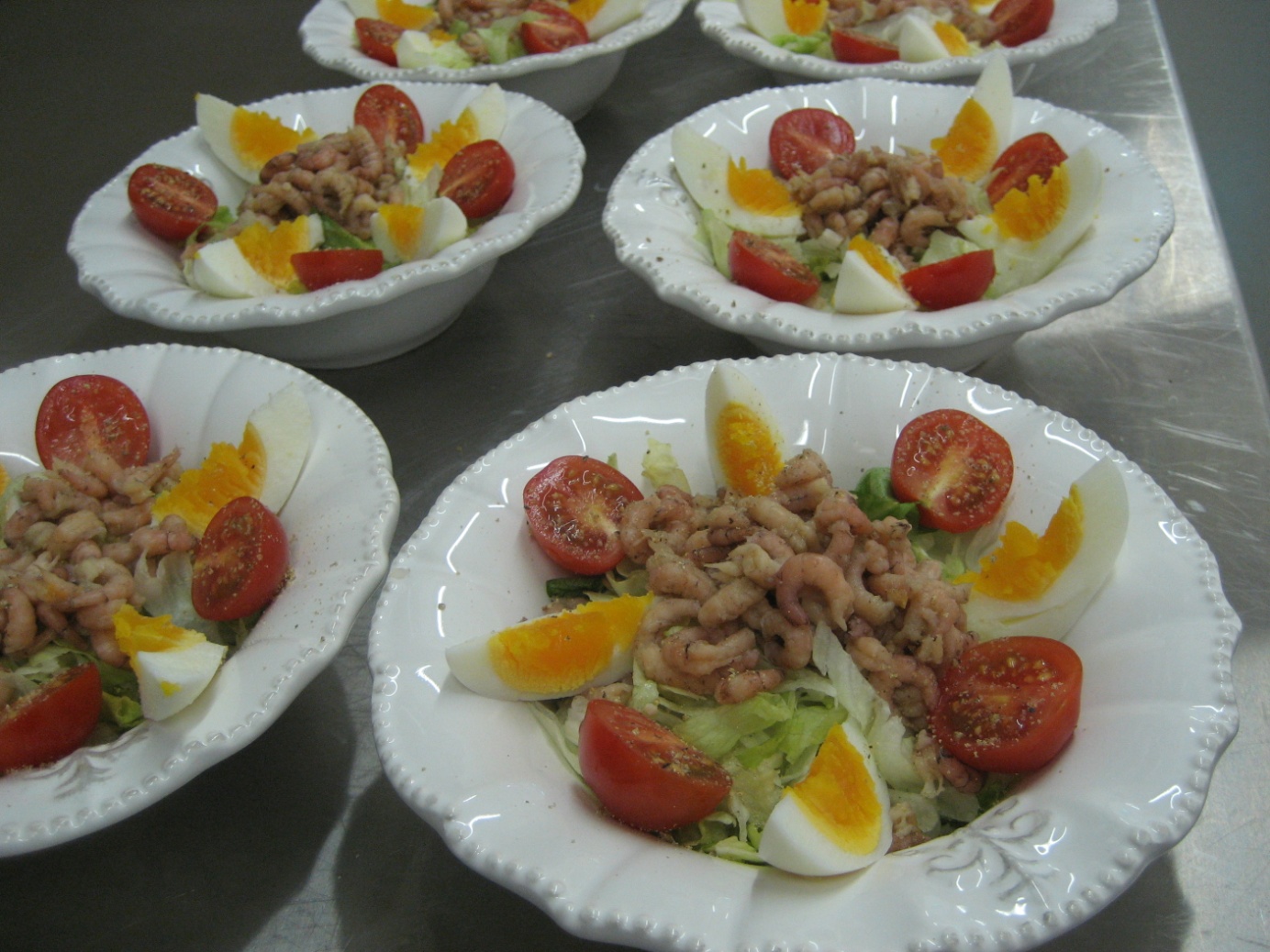 ZIMMERSERVICEZimmerserviceZimmerservice am Montag, Dienstag und Mittwoch von 18.30 bis 22 Uhr nur nach Reservierung vor 12 Uhr. Suppe und Brot			 		  5€00Früchtesalat			 		  5€00Salat mit Tomaten und Mozzarella		12€00	Salat mit Breydelhamkrokette			12€50Käsekrokette und Salat				12€50Spaghetti bolognese 				12€50Lasagna						14€00Garnelkrokette und Salat			16€50Zimmerservice 7 auf 7 wenn Sie reservieren vor 12 Uhr mittags.Cava M&M Brut (75 cl)				22€00Prosecco La Jara brut (37,5 cl)		15€00Prosecco La Jara brut (75 cl)			25€00Prosecco La Jara rosé (37,5 cl)		20€00Prosecco La Jara rosé (75 cl)			30€00	Champagne Jean Josselin brut (37,5 cl)	29€00Champagne Jean Josselin brut (75 cl)	58€00Teller mit gemischten Häppchen		10€00			BC Service / BVBA Fulda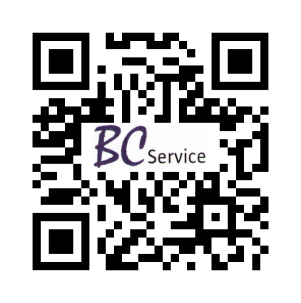 Leeuwerikstraat 28B – 9840 De PinteBE 0830.297.7290032/494.24.72.24 / 0032/493.53.25.96info@bcservice.be / bookings@bcservice.be www.bcservice.euDe Pinte, 13/12/2014Sehr geehrte Frau Vandenmeersschaut,Liebe Luce,Wir beantworten Ihre Anfrage für die Preise:                     Alle Preise inklusiv Mehrwertsteuer (6%).Wartezeiten :
Lufthafen oder Bahnhof: 30 Minuten. 
Am Geschäft oder Hotel: 15 Minuten. 
Nach dieser Zeit wird €30,00 pro Stunde gerechnet mit Beginn jede Viertelstunde. Parking Tickets am Lufthafen sind inklusiv im Preis. Péage oder Maut/ Zoll wird getrennt gerechnetWir akzeptieren :                     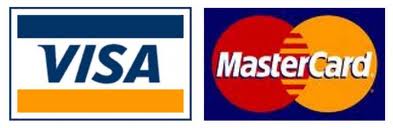 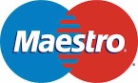 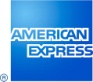 Reservierung Website, Telephon oder E-mail.Für weitere Auskunft, wenden Sie sich bitte an!Mit freundlichen Grüssen,Patrick Buytaert	Valerie Guyssens(0494/24.72.24)	(0493/53.25.96)patrick@bcservice.be	valerie@bcservice.beDirector	Reservations & BookingVonZuPreis 1 – 3 PersonenPreis 4 – 8 Personen B&B Cimbarsaca,
Dorpstraat 39,
B-9890 SemmerzakeBrussels Airport€ 105,00€ 130,00 B&B Cimbarsaca,
Dorpstraat 39,
B-9890 SemmerzakeBrussels South Airport€ 135,00€ 160,00 B&B Cimbarsaca,
Dorpstraat 39,
B-9890 SemmerzakeLille Lesquin Airport€ 105,00€ 130,00 B&B Cimbarsaca,
Dorpstraat 39,
B-9890 SemmerzakeLille Europe of Flandre€ 105,00€ 130,00 B&B Cimbarsaca,
Dorpstraat 39,
B-9890 SemmerzakeBrussels Midi Station€ 105,00€ 130,00 B&B Cimbarsaca,
Dorpstraat 39,
B-9890 SemmerzakeAntwerpen€ 115,00€ 145,00 B&B Cimbarsaca,
Dorpstraat 39,
B-9890 SemmerzakeBrugge€ 85,00€ 110,00 B&B Cimbarsaca,
Dorpstraat 39,
B-9890 SemmerzakeOostende€ 105,00€ 130,00 B&B Cimbarsaca,
Dorpstraat 39,
B-9890 SemmerzakeGent centrum (korenmarkt)€ 50,00€ 70,00